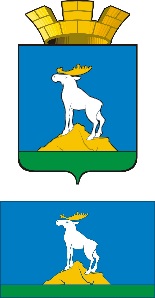 ГЛАВА НИЖНЕСЕРГИНСКОГО ГОРОДСКОГО ПОСЕЛЕНИЯПОСТАНОВЛЕНИЕПРОЕКТ______            №	г. Нижние Серги   О предоставлении разрешения на условно - разрешенный вид использования земельного участка или объекта капитального строительства, расположенного по адресу: Свердловская область, Нижнесергинский район, г. Нижние Серги, ул. Розы Люксембург, дом 46В соответствии со статьей 39 Градостроительного кодекса Российской Федерации, Федеральным законом Российской Федерации от 06.10.2003 № 131-ФЗ «Об общих принципах организации местного самоуправления в Российской Федерации»,  Правилами землепользования и застройки Нижнесергинского городского поселения, утвержденными решением Думы Нижнесергинского городского поселения от 26.02.2009 № 147,  на основании заключения комиссии по проведению общественных обсуждений от «__» ______ 2024 года (протокол от «__» ______ 2024 года), проведенных в период с 17 апреля 2024 года по 2 мая 2024 года, руководствуясь Уставом Нижнесергинского городского поселения Нижнесергинского муниципального района, ПОСТАНОВЛЯЮ: 1. Предоставить разрешение на условно - разрешенный вид использования земельного участка или объекта капитального строительства «Обслуживание жилой застройки» (2.7) в отношении земельного участка с кадастровым номером 66:16:2001026:126, общей площадью 709 кв. м., расположенного по адресу: Свердловская область, Нижнесергинский район, г. Нижние Серги, ул. Розы Люксембург, дом 46. 2. Опубликовать (обнародовать) данное постановление путем размещения на официальном сайте Нижнесергинского городского поселения в сети «Интернет». 3. Контроль исполнения настоящего Постановления оставляю за собой. Глава Нижнесергинского городского поселения                                                                         А.М. Чекасин